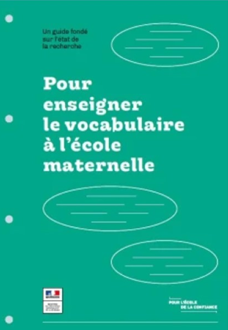 FICHE DE PRÉPARATION TPS et PS Date :  Le  17/05/2022Séquence : à partir d’une œuvre de KANDINSKY 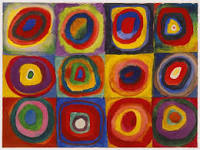 Séquence : à partir d’une œuvre de KANDINSKY Niveau : TPS,PSDOMAINE :  Mobiliser le langage dans tous ses dimensionsDiscipline : Langage oral /VocabulaireCOMPÉTENCES TRAVAILLÉESCOMPÉTENCES TRAVAILLÉESCOMPÉTENCES TRAVAILLÉESCOMPÉTENCES TRAVAILLÉES- comprendre et utiliser des mots relatifs aux couleurs et aux formes.- réinvestir des mots dans d’autres situations.- comprendre et utiliser des mots relatifs aux couleurs et aux formes.- réinvestir des mots dans d’autres situations.OBJECTIFS OBJECTIFS OBJECTIFS OBJECTIFS Développer son lexique et apprendre à observer une œuvre.Développer son lexique et apprendre à observer une œuvre.MatérielMatérielMatérielPrésentation de l’œuvre support Vassili KANDINSKY, Etude de couleurs – carrés avec cercles concentriques - aquarelle, gouache, craie de cire sur papier – 1913.Feuilles A3.Feuilles carrées (1 par enfant) pouvant entrer sur une feuille A3 pour les assemblages.Peinture : gouache de couleurs jaune, rouge, bleu, vert ou craies grasses des mêmes couleurs (PS uniquement).Eventuellement pochoirs découpés de cercles concentriques de diamètres différents pour se rapprocher de l’effet de l’œuvre.Le choix du corpus de mots :Bleu, rouge, jaune, vert, noir, violet, blanc –forme, rond, carré – entourer, remplir, mélanger, peindre – pinceau, peinture, papier, main – milieu, autour - encoreAlbums à utiliser en appui :«Couleurs », Hervé TULLET – Bayard Jeunesse 2014 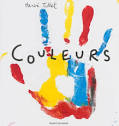 «Petit poisson blanc », Guido VAN GENECHTEN – Editions MIJADE  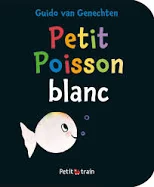 « Purée », Céline HERMMANN, collection Loulou & Compagnie 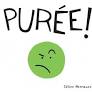 « Pop mange de toutes les couleurs », Bisinski Sanders, Ecole des Loisirs 2008  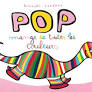 Imagiers de formesImagiers de couleursMatériel en appuiLoto des couleursLoto des formesAutres : comptinesPrésentation de l’œuvre support Vassili KANDINSKY, Etude de couleurs – carrés avec cercles concentriques - aquarelle, gouache, craie de cire sur papier – 1913.Feuilles A3.Feuilles carrées (1 par enfant) pouvant entrer sur une feuille A3 pour les assemblages.Peinture : gouache de couleurs jaune, rouge, bleu, vert ou craies grasses des mêmes couleurs (PS uniquement).Eventuellement pochoirs découpés de cercles concentriques de diamètres différents pour se rapprocher de l’effet de l’œuvre.Le choix du corpus de mots :Bleu, rouge, jaune, vert, noir, violet, blanc –forme, rond, carré – entourer, remplir, mélanger, peindre – pinceau, peinture, papier, main – milieu, autour - encoreAlbums à utiliser en appui :«Couleurs », Hervé TULLET – Bayard Jeunesse 2014 «Petit poisson blanc », Guido VAN GENECHTEN – Editions MIJADE  « Purée », Céline HERMMANN, collection Loulou & Compagnie « Pop mange de toutes les couleurs », Bisinski Sanders, Ecole des Loisirs 2008  Imagiers de formesImagiers de couleursMatériel en appuiLoto des couleursLoto des formesAutres : comptinesPrésentation de l’œuvre support Vassili KANDINSKY, Etude de couleurs – carrés avec cercles concentriques - aquarelle, gouache, craie de cire sur papier – 1913.Feuilles A3.Feuilles carrées (1 par enfant) pouvant entrer sur une feuille A3 pour les assemblages.Peinture : gouache de couleurs jaune, rouge, bleu, vert ou craies grasses des mêmes couleurs (PS uniquement).Eventuellement pochoirs découpés de cercles concentriques de diamètres différents pour se rapprocher de l’effet de l’œuvre.Le choix du corpus de mots :Bleu, rouge, jaune, vert, noir, violet, blanc –forme, rond, carré – entourer, remplir, mélanger, peindre – pinceau, peinture, papier, main – milieu, autour - encoreAlbums à utiliser en appui :«Couleurs », Hervé TULLET – Bayard Jeunesse 2014 «Petit poisson blanc », Guido VAN GENECHTEN – Editions MIJADE  « Purée », Céline HERMMANN, collection Loulou & Compagnie « Pop mange de toutes les couleurs », Bisinski Sanders, Ecole des Loisirs 2008  Imagiers de formesImagiers de couleursMatériel en appuiLoto des couleursLoto des formesAutres : comptinesTempsDÉROULEMENTDispositifDispositifSéance 1 : Construction de l’univers de référence Séance 1 : Construction de l’univers de référence Séance 1 : Construction de l’univers de référence Séance 1 : Construction de l’univers de référence 5 minutes15 minutes5 minutes= 25 minutesMise en situation : Phase 1S’assurer que les couleurs primaires sont bien connues : pour cela, les interroger en leur présentant plusieurs objets.Découverte des couleurs dans l’enceinte de l’école (cour, classe, salle de motricité).Prise de photosPhase 2Lecture d’un des albums : les élèves écoutent puis s’expriment librement sur la lecture, utilisation des mots couleurs.Phase 3Les élèves cherchent des objets de couleur demandée dans la classe.Travail sur les formes : chasse aux ronds et aux carrés, puis tri des formes carrées et rondes TACHE DE L’ENSEIGNANTE : réaliser un affichage didactique avec des photos des objets de couleur trouvés par les élèves.Mise en situation : Phase 1S’assurer que les couleurs primaires sont bien connues : pour cela, les interroger en leur présentant plusieurs objets.Découverte des couleurs dans l’enceinte de l’école (cour, classe, salle de motricité).Prise de photosPhase 2Lecture d’un des albums : les élèves écoutent puis s’expriment librement sur la lecture, utilisation des mots couleurs.Phase 3Les élèves cherchent des objets de couleur demandée dans la classe.Travail sur les formes : chasse aux ronds et aux carrés, puis tri des formes carrées et rondes TACHE DE L’ENSEIGNANTE : réaliser un affichage didactique avec des photos des objets de couleur trouvés par les élèves.CollectifIndividuelcollectifSéance 2 : Découverte de l’œuvre ►Rencontrer des motsSéance 2 : Découverte de l’œuvre ►Rencontrer des motsSéance 2 : Découverte de l’œuvre ►Rencontrer des motsSéance 2 : Découverte de l’œuvre ►Rencontrer des mots5Minutes5 ou 10 minutes10 minutes= 25 minutesPhase 1Découvrir l’œuvre en utilisant le vocabulaire des formes et des couleurs : le tableau de Kandinsky, en grand format et en couleurs, est montré au regroupement : mots attendus (les couleurs primaires, ronds...)Laisser s’exprimer librement les élèves, puis les guider en leur faisant préciser les formes.Phase 2Les élèves tracent des cercles en grand d’abord au feutre et au crayon (PS uniquement) puis à la peinture, en reprenant les couleurs de l’œuvre sur des feuilles carréesPhase 3Un tableau collectif est réalisé à partir de l’assemblage (3X4) de chacune des épreuves réalisées par chaque élève ?Activité de devinettes : l’enseignante pose des devinettes courtes pour que les élèves retrouvent le carré sur lequel on retrouve des cercles concentriques selon 1 critère = forme ou couleur.Phase 1Découvrir l’œuvre en utilisant le vocabulaire des formes et des couleurs : le tableau de Kandinsky, en grand format et en couleurs, est montré au regroupement : mots attendus (les couleurs primaires, ronds...)Laisser s’exprimer librement les élèves, puis les guider en leur faisant préciser les formes.Phase 2Les élèves tracent des cercles en grand d’abord au feutre et au crayon (PS uniquement) puis à la peinture, en reprenant les couleurs de l’œuvre sur des feuilles carréesPhase 3Un tableau collectif est réalisé à partir de l’assemblage (3X4) de chacune des épreuves réalisées par chaque élève ?Activité de devinettes : l’enseignante pose des devinettes courtes pour que les élèves retrouvent le carré sur lequel on retrouve des cercles concentriques selon 1 critère = forme ou couleur.CollectifIndividuelIndividuel/collectifSéance 3 : Redire l’histoire (réappropriation)Séance 3 : Redire l’histoire (réappropriation)Séance 3 : Redire l’histoire (réappropriation)Séance 3 : Redire l’histoire (réappropriation)5 minutes15 minutes5 minutes= 25 minutesPhase 1Deuxième lecture d’un des albums pour réactiver le vocabulairePhase 2Fabriquer des cercles de tailles et de couleurs différentes : - utiliser la pâte à modeler pour confectionner des cercles de couleurs différentes (colombins ou emporte-pièces)- Production à la peinture de cercles de couleurs différentes à l’aide d’emporte-pièces ou de tamponsComparer les productions des élèves (couleur et taille des cercles)TACHE DE L’ENSEIGNANTE : récupérer des productions d’élèves (soit assemblées/collées, soit qu’elle pourra montrer facilement)Phase 3Montrer les productions d’élèves, les faire oraliser en guidant sur les formes : carrées, rondsPhase 1Deuxième lecture d’un des albums pour réactiver le vocabulairePhase 2Fabriquer des cercles de tailles et de couleurs différentes : - utiliser la pâte à modeler pour confectionner des cercles de couleurs différentes (colombins ou emporte-pièces)- Production à la peinture de cercles de couleurs différentes à l’aide d’emporte-pièces ou de tamponsComparer les productions des élèves (couleur et taille des cercles)TACHE DE L’ENSEIGNANTE : récupérer des productions d’élèves (soit assemblées/collées, soit qu’elle pourra montrer facilement)Phase 3Montrer les productions d’élèves, les faire oraliser en guidant sur les formes : carrées, rondsCollectifEn atelierscollectifSéance 4 : Structurer► Comprendre du vocabulaire en situation de production et de mémorisationSéance 4 : Structurer► Comprendre du vocabulaire en situation de production et de mémorisationSéance 4 : Structurer► Comprendre du vocabulaire en situation de production et de mémorisationSéance 4 : Structurer► Comprendre du vocabulaire en situation de production et de mémorisation5 minutes10 minutes5 minutes= 25 minutesPhase 1Lecture d’un deuxième album support, faire parler les élèves afin qu’ils s’expriment sur ce qu’ils ont entendu et vu.Phase 2Construire un affichage référent pour les couleurs associant le nom de la couleur abordée. Des photographies des objets de la classe peuvent être référencées dans cet affichage. Rassembler dans une boîte des objets partageant une même caractéristique de forme (un disque) avec des différences sur la couleur, la taille, la matière, etc...Rechercher dans la classe les objets qui ont une certaine couleur ou la même forme que…Phase 3Remontrer l’œuvre de KandinskyFaire oraliser les élèves sur l’œuvre de Kandinsky puis sur les productions plastiques réalisées.Deux productions d’élèves peuvent être affichées. L’enseignant décrit l’une des œuvres et les élèves doivent trouver de quelle production affichée il s’agit. Un réinvestissement est proposé avec d’autres productions, durant lequel un élève décrit l’une des productions affichées. Ce rituel pourra être reproduit avec d’autres œuvres.Phase 1Lecture d’un deuxième album support, faire parler les élèves afin qu’ils s’expriment sur ce qu’ils ont entendu et vu.Phase 2Construire un affichage référent pour les couleurs associant le nom de la couleur abordée. Des photographies des objets de la classe peuvent être référencées dans cet affichage. Rassembler dans une boîte des objets partageant une même caractéristique de forme (un disque) avec des différences sur la couleur, la taille, la matière, etc...Rechercher dans la classe les objets qui ont une certaine couleur ou la même forme que…Phase 3Remontrer l’œuvre de KandinskyFaire oraliser les élèves sur l’œuvre de Kandinsky puis sur les productions plastiques réalisées.Deux productions d’élèves peuvent être affichées. L’enseignant décrit l’une des œuvres et les élèves doivent trouver de quelle production affichée il s’agit. Un réinvestissement est proposé avec d’autres productions, durant lequel un élève décrit l’une des productions affichées. Ce rituel pourra être reproduit avec d’autres œuvres.CollectifEn ateliers, individuelOu collectifcollectifVariables didactiques : Affichages didactiques : œuvre de Kandinsky, affichage couleurs et/ou affichage formes.Nombre de couleurs travaillées.Séance supplémentaire en motricité : faire sauter dans des cerceaux ou des carrés au sol...Variables didactiques : Affichages didactiques : œuvre de Kandinsky, affichage couleurs et/ou affichage formes.Nombre de couleurs travaillées.Séance supplémentaire en motricité : faire sauter dans des cerceaux ou des carrés au sol...Variables didactiques : Affichages didactiques : œuvre de Kandinsky, affichage couleurs et/ou affichage formes.Nombre de couleurs travaillées.Séance supplémentaire en motricité : faire sauter dans des cerceaux ou des carrés au sol...Degré d’atteinte des objectifs :Degré 1 d’acquisitionIdentifier et nommer des couleurs apprises sur d’autres supports visuels.Identifier et nommer les formes carrées et rondes sur d’autres supports visuels.Degré 2 d’acquisitionUtiliser les verbes d’action appris : peindre, entourer, mélanger, remplir.Utiliser le nom des outils : pinceau, papier, main.Principaux obstacles :- Enfants mutiques ou effacés- Motricité pour le tracé des ronds.- Hétérogénéité du groupe-classe- Durée des phases à ajuster : peuvent être trop longues si trop d’élèves